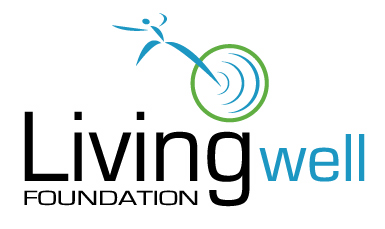     Directors & Officers FormPlease complete the table below showing each current member of the applicant’s Board of Directors and each current officer of the applicant agency.  (Use additional pages if necessary.)*  Beginning and ending yearsNameDirector/Officer(list all titles held)Term*Occupation/JobCompanyAffiliation